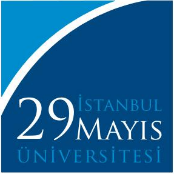 İSTANBUL 29 MAYIS ÜNİVERSİTESİ……………… Fakültesi Dekanlığına	2019 / 2020 öğretim yılı bahar yarıyılında Fakültenizde ders saati ücretli olarak çalışmak istiyorum.Gereği için müsaadelerinize arz ederim.									..../..../20....									İmza									Adı SoyadıNOT: Bağlı bulunduğunuz Üniversite ya da Kurum yok ise (-) işareti koymanız yeterlidir.           Bağlı bulunduğunuz yer Şirket/Firma ise “Serbest” yazmanız yeterlidir.İLETİŞİM BİLGİLERİÖDEMENİN YAPILACAĞI BANKA BİLGİLERİNOT: Bilgisayarda doldurulması tercih edilir.ÖZLÜK DOSYANIZDA BULUNMASI GEREKEN EVRAKLAR*:Diploma FotokopisiGüncel YÖK Formatında CV SGK/Bağkur/Emeklilik Bilgisi için Resmi Evrak (Emeklilik Kartı Fotokopisi vb.)Çalıştığınız kurumdan kümülatif vergi matrahını belirten bir belge **Kimlik Fotokopisi2 Adet Resim* Daha önce Üniversitemizde görev almış ve evraklarını tamamlamış olan öğretim elemanlarının yukarıda belirtilen evrakları getirmesine gerek yoktur.** m.40/a, m.40/d, m. 31 ile görevlendirilenler içinAD SOYADÜNVANBAĞLI BULUNDUĞU ÜNİVERSİTE/ (-)BAĞLI BULUNDUĞU KURUM/ (-)EMEKLİ MİSİNİZ?Evet                                                                   HayırSGK DURUMU (EMEKLİ-SGK)EMEKLİLİK SİCİL NO.T.C. NO.1CEP NO2EV TEL3İŞ TEL4EV ADRESİ5E-MAİLBANKA ADIQNB Finansbank ŞUBE ADIIBAN NO